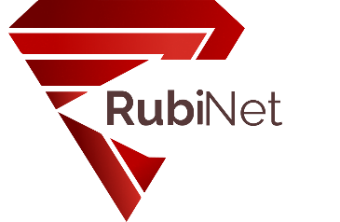 	Условия тарифного плана «На Старт!»Стоимость:Услуга по предоставлению доступа, единовременно						4 000,00 руб.Абонентская плата в месяц								1 500,0 руб._____Скорость доступа к сети Интернет								40 Мбит/с______Тарифный план «На Старт!» действует с 15 декабря 2021 года.  Тарифный план является полностью безлимитным без ограничения скорости по времени суток.  Для тарифного плана «На Старт!» указана максимально возможная скорость соединения. Реальная скорость соединения зависит не только от технических особенностей услуги, предоставляемой компанией ООО «Рубинет», но и от действий третьих операторов связи, организаций и лиц, управляющих сегментами сети Интернет, не принадлежащих компании ООО «Рубинет». Скорость доступа к сети Интернет является величиной неопределенной и зависит от ряда параметров, в том числе технических характеристик подключения данных точек, маршрута, текущей загрузки каналов, и сетевого оборудования, используемого абонентом. Все параметры являются переменными и не гарантируются компанией ООО «Рубинет» за пределами своей сети.  Оператор имеет право вводить специальные акционные условия подключения к тарифному плану «На Старт!». Данные условия публикуются на сайте Оператора для каждой вводимой акции отдельно.  Тарификация на тарифном плане осуществляется по кредитной системе, то есть услуги оплачиваются Абонентом по окончании Расчетного периода. Абонент обязан оплатить Услуги не позднее последнего дня расчетного периода. Если на лицевой счет не будет зачислена абонентская плата в размере стоимости тарифа, услуги предоставляться не будут до момента пополнения лицевого счета. Абонентская плата – фиксированный платеж, который Оператор устанавливает для Абонента за доступ на постоянной основе к Услугам на протяжении срока действия договора, независимо от факта получения Абонентом Услуг. Абонентская плата списывается с лицевого счёта Абонента ежесуточно, сумма денежных средств, подлежащая списанию с Лицевого счета Абонента, определяется как отношение величины Абонентской платы в соответствии с Тарифным планом к общему количеству суток в соответствующем календарном месяце. Расчетным периодом является полный календарный месяц, началом первого расчетного периода и всех последующих является день подключения.  Для того чтобы прекратить начисление абонентской платы на период, в который Абонент не планирует пользоваться услугами Оператора, необходимо подать заявление на блокировку лицевого счёта Абонента. Блокировка может быть предоставлена не чаще, чем один раз в 6 месяцев, и не более чем на 3 месяца за этот период. На возможность и условия блокировки могут влиять дополнительно подключаемые услуги и опции.Оператор вправе в одностороннем порядке вносить изменения в тарифный план, предварительно, за 10 дней, известив об изменениях Абонента через СМИ, распространяемое на территории действия Лицензии Оператора, и/или, размещения на Интернет-сайте Оператора и/или путем рассылки SMS-сообщений, писем или иным способом. В случае финансовой блокировки Абонента, находящегося на тарифном плане, сроком 3 месяца и более, Оператор имеет право потребовать возврата предоставленного оборудования. Если, в течение 7 календарных дней, Абонент не возвращает комплект оборудования, то Оператор имеет право потребовать оплату полной стоимости комплекта оборудования, указанную в актах приема- передачи оборудования.  В случае если Абонент захочет выкупить оборудование, стоимость оборудования будет равна розничной стоимости, указанной в актах приема-передачи оборудования.Стоимость оборудования, в том числе в случае порчи, утраты, а также выкупная, указана в Акте приема передачи Оборудования. Абонент обязуется использовать оборудование исключительно для получения Услуги, несет расходы на его содержание и поддержание в исправном состоянии. При прекращении пользования услугами связи Абонент обязан вернуть Оборудование Оператору в полной комплектации и надлежащем виде (чистое, без внешних повреждений и т.д.). В случае некомплекта Оборудования, Абонент возмещает стоимость недостающих комплектующих согласно утверждённому Оператором прайс-листу. 